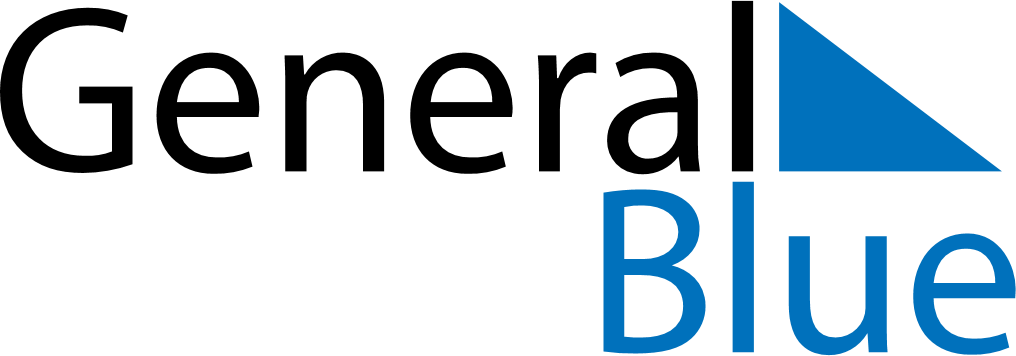 November 2024November 2024November 2024November 2024November 2024November 2024Wevelgem, Flanders, BelgiumWevelgem, Flanders, BelgiumWevelgem, Flanders, BelgiumWevelgem, Flanders, BelgiumWevelgem, Flanders, BelgiumWevelgem, Flanders, BelgiumSunday Monday Tuesday Wednesday Thursday Friday Saturday 1 2 Sunrise: 7:39 AM Sunset: 5:22 PM Daylight: 9 hours and 43 minutes. Sunrise: 7:40 AM Sunset: 5:20 PM Daylight: 9 hours and 39 minutes. 3 4 5 6 7 8 9 Sunrise: 7:42 AM Sunset: 5:19 PM Daylight: 9 hours and 36 minutes. Sunrise: 7:44 AM Sunset: 5:17 PM Daylight: 9 hours and 33 minutes. Sunrise: 7:46 AM Sunset: 5:15 PM Daylight: 9 hours and 29 minutes. Sunrise: 7:47 AM Sunset: 5:14 PM Daylight: 9 hours and 26 minutes. Sunrise: 7:49 AM Sunset: 5:12 PM Daylight: 9 hours and 22 minutes. Sunrise: 7:51 AM Sunset: 5:10 PM Daylight: 9 hours and 19 minutes. Sunrise: 7:52 AM Sunset: 5:09 PM Daylight: 9 hours and 16 minutes. 10 11 12 13 14 15 16 Sunrise: 7:54 AM Sunset: 5:07 PM Daylight: 9 hours and 13 minutes. Sunrise: 7:56 AM Sunset: 5:06 PM Daylight: 9 hours and 10 minutes. Sunrise: 7:57 AM Sunset: 5:04 PM Daylight: 9 hours and 6 minutes. Sunrise: 7:59 AM Sunset: 5:03 PM Daylight: 9 hours and 3 minutes. Sunrise: 8:01 AM Sunset: 5:02 PM Daylight: 9 hours and 0 minutes. Sunrise: 8:03 AM Sunset: 5:00 PM Daylight: 8 hours and 57 minutes. Sunrise: 8:04 AM Sunset: 4:59 PM Daylight: 8 hours and 54 minutes. 17 18 19 20 21 22 23 Sunrise: 8:06 AM Sunset: 4:58 PM Daylight: 8 hours and 51 minutes. Sunrise: 8:07 AM Sunset: 4:56 PM Daylight: 8 hours and 49 minutes. Sunrise: 8:09 AM Sunset: 4:55 PM Daylight: 8 hours and 46 minutes. Sunrise: 8:11 AM Sunset: 4:54 PM Daylight: 8 hours and 43 minutes. Sunrise: 8:12 AM Sunset: 4:53 PM Daylight: 8 hours and 40 minutes. Sunrise: 8:14 AM Sunset: 4:52 PM Daylight: 8 hours and 38 minutes. Sunrise: 8:15 AM Sunset: 4:51 PM Daylight: 8 hours and 35 minutes. 24 25 26 27 28 29 30 Sunrise: 8:17 AM Sunset: 4:50 PM Daylight: 8 hours and 33 minutes. Sunrise: 8:18 AM Sunset: 4:49 PM Daylight: 8 hours and 30 minutes. Sunrise: 8:20 AM Sunset: 4:48 PM Daylight: 8 hours and 28 minutes. Sunrise: 8:21 AM Sunset: 4:47 PM Daylight: 8 hours and 25 minutes. Sunrise: 8:23 AM Sunset: 4:47 PM Daylight: 8 hours and 23 minutes. Sunrise: 8:24 AM Sunset: 4:46 PM Daylight: 8 hours and 21 minutes. Sunrise: 8:26 AM Sunset: 4:45 PM Daylight: 8 hours and 19 minutes. 